1.РОЗМАЛЮЙ КОЛА - завдання допоможе дитині розвивати зорово-моторну координацію, спостережливість, увагу й кмітливість.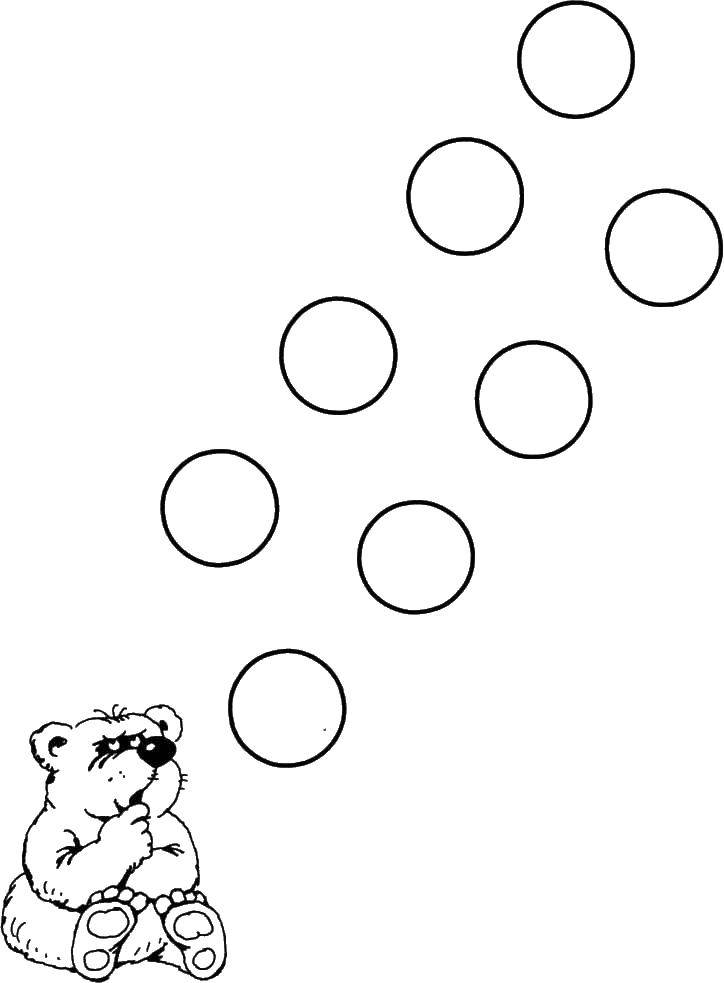 2.РОЗВИВАЄМО ФАНТАЗІЮ - завдання допоможе дитині розвивати асоціативне мислення у процесі художньо-творчої діяльності.Іграшки зламались. Треба їх полагодити: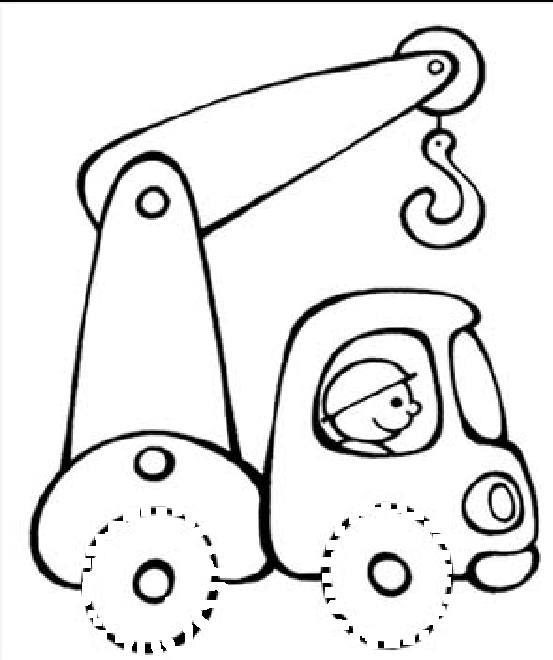 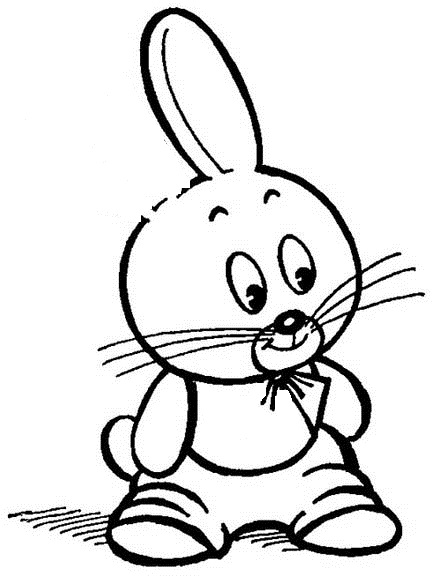 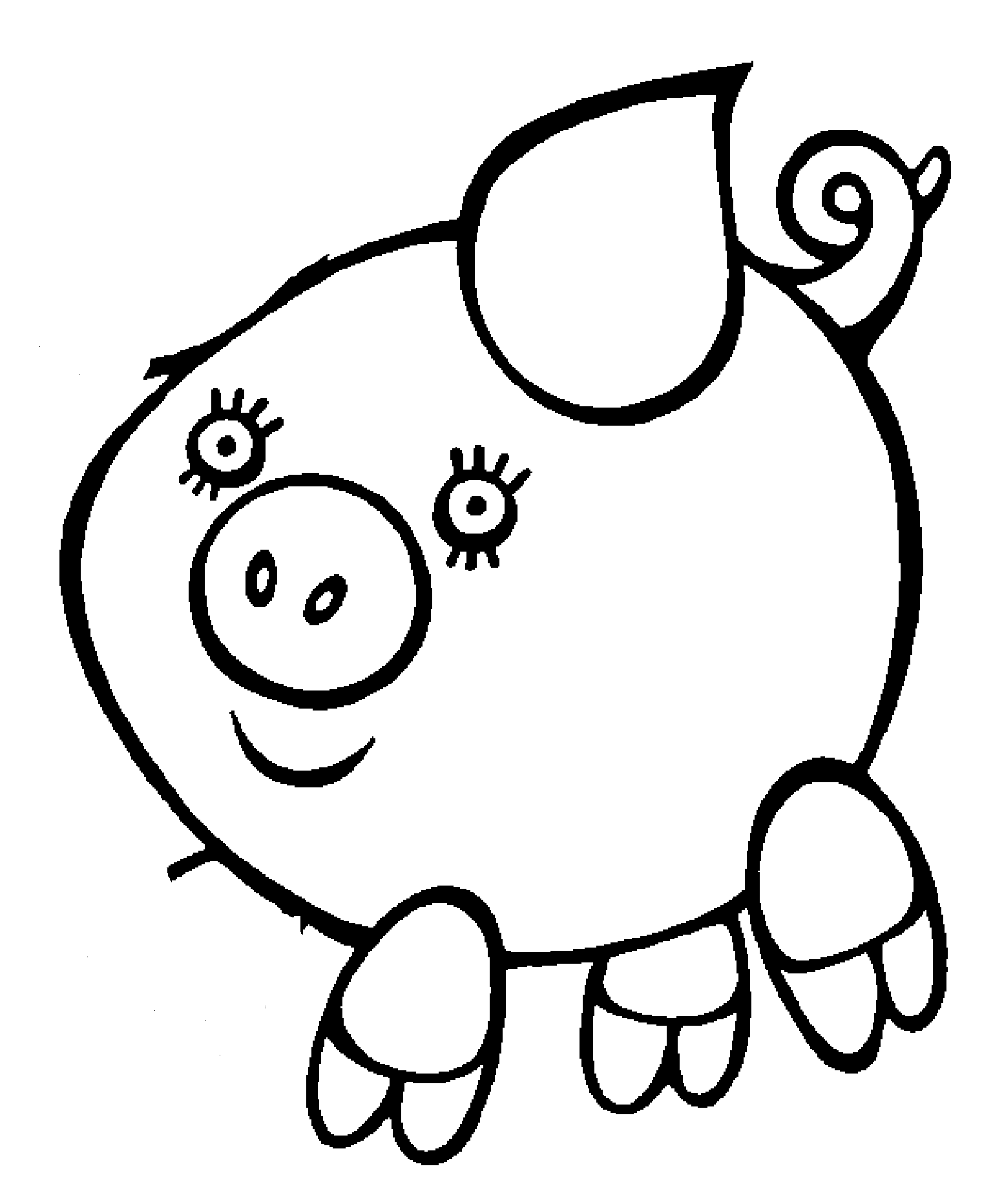 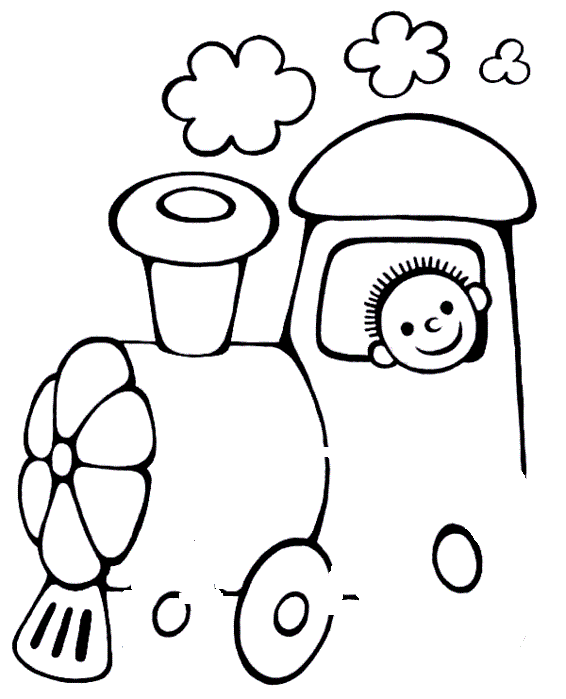 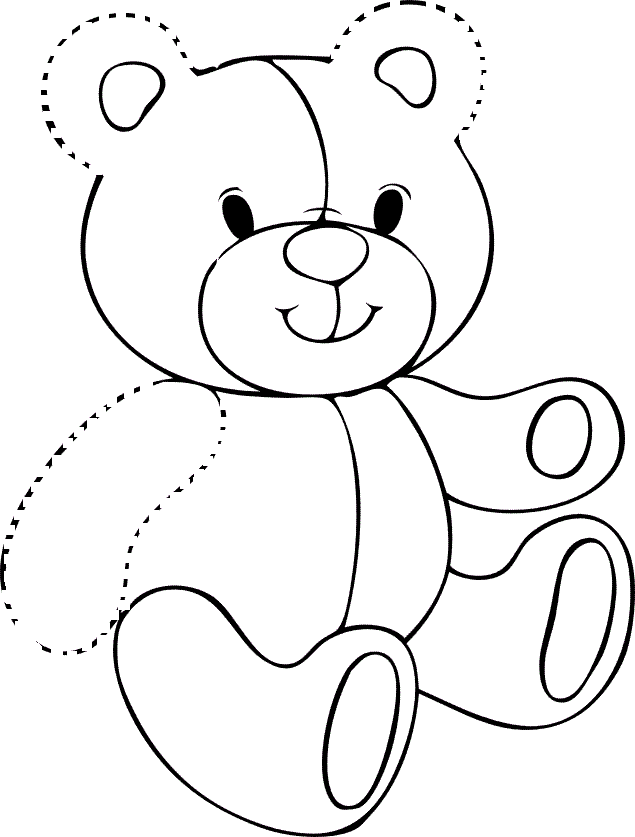 3. ВІДШУКАЙ МАЛЮНОК -  допоможе дитині навчитися краще орієнтуватися в просторі.В завданні потрібно знайти де чия тінь.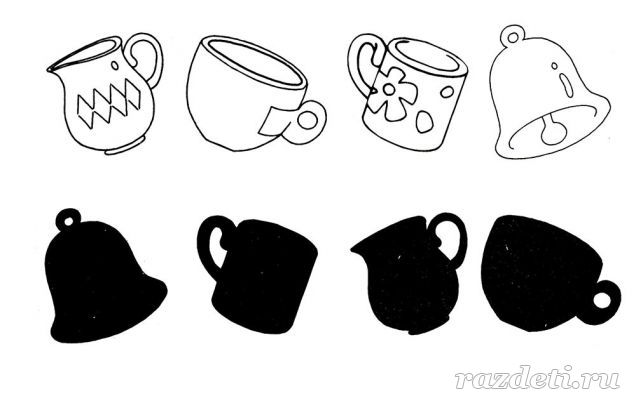 4.ІСТІВНЕ, НЕІСТІВНЕ - завдання допоможе дитині навчитися розрізняти властивості й якості предметів, визначати спільні та відмінні ознаки об’єктів навколишнього світу, порівнювати, об’єднувати, розподіляти на групи за спільною ознакою.Дитині пропонується розглянути малюнки, провести стрілки від предметів і продуктів до відповідних кошиків.5. ХТО СХОВАВСЯ - завдання допоможе дитині розвинути мислення, кмітливість, здатність логічно обґрунтовувати позицію.Дитині пропонується відгадати, яка тварина сховалася під кожним капелюшком і підказати зайченяті, під яким капелюшком сховатися безпечно.6. ГЕРОЇ УЛЮБЛЕНИХ КАЗОК -  творче завданя є невичерпним джерелом творчості та натхнення для створення власної казки.З дитиною створити весняну казку «Як троє поросят шукали друзів».Виконане завдання надіслати вихователю на електрону адресу.7. ХОЛОДНЕ І ГАРЯЧЕ -  завдання навчить аналізувати оточуючий світ і систематизувати отримані знання про нього. У завданні дванадцять зображень, які треба вирізати та розсортувати за категоріями «холодне» і «гаряче». Для кожного зображення відповідно передбачена комірка.8. ДЕ ЇДЕ ТРАНСПОРТ  - завдання призначене для дітей, які вчаться міркувати й робити перші обґрунтовані висновки.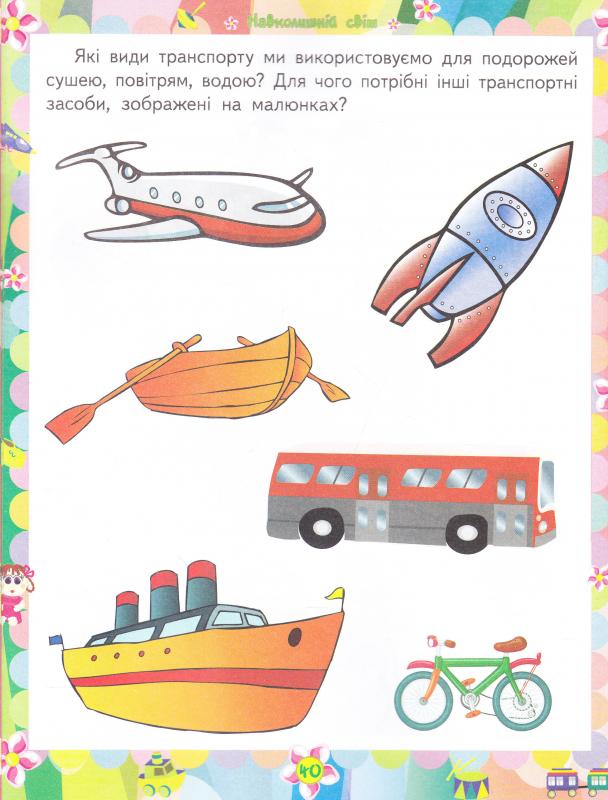 9. ДЕ ЖИВЕ ТВАРИНА - завдання допоможе дітям вчитися міркувати й робити перші обґрунтовані висновки.Дитині треба уважно подивитись на два стовпчики з картинками: ліворуч розташовані зображення живих істот, праворуч – зображення різних видів житла. Дитині треба подумати та з’єднати лініями кожну істоту з тим місцем, де вона зазвичай мешкає (жабеня – озеро, собака – будка, кішка – будинок, півник – курник, пташка – гніздо, корова – хлів, кінь – стійло у стайні), а потім пояснити свій вибір.10. ВЕСЕЛЕ СОРТУВАННЯ–завданя допоможе навчити дитину систематизувати знання і відносити фігури.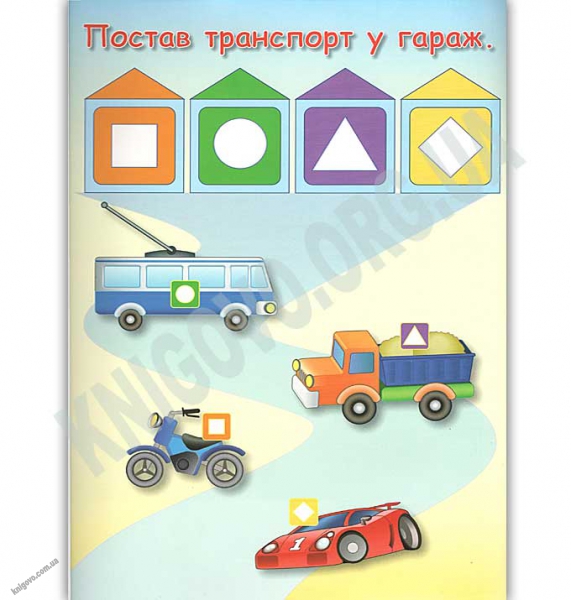 